Worksheet 1I _____ to sleep at 10 p.m. in the evening.gowentgoesgoingShe _____ breakfast in the morning.eatateeatseatenYou ______ your teeth in the afternoon. brushedbrushbrushesbrushingHe ______ TV at 8 p.m. in the evening.WatchWatchesWatchedwatchingWorksheet 2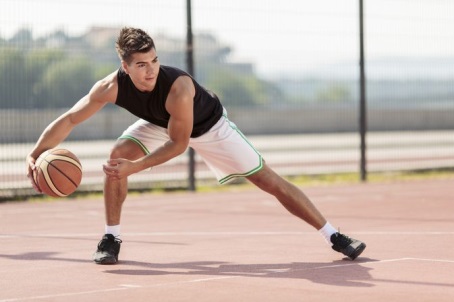 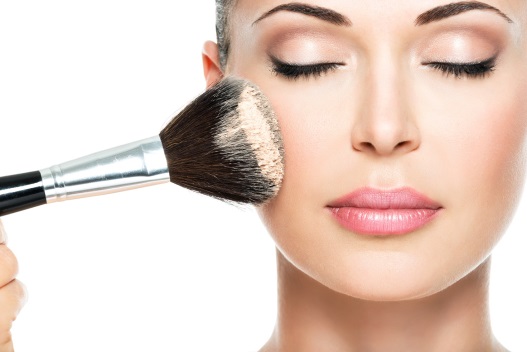              He                                       I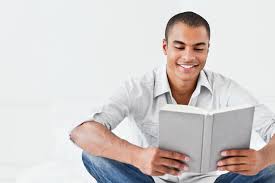 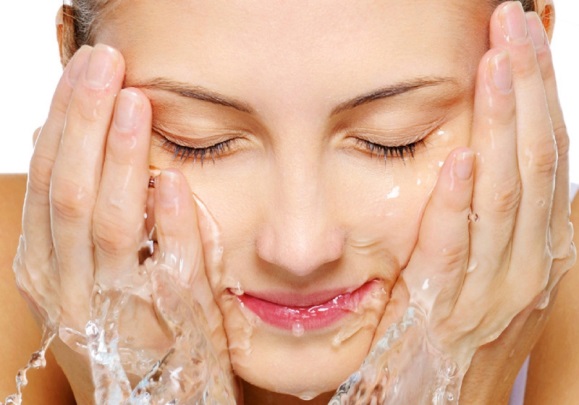             She                                          YouPartner’s Daily Routine(When you ask your partner’s daily routine, you can use the sentence – What is your daily routine?)-In the morning-In the afternoon-In the eveningSOS Activity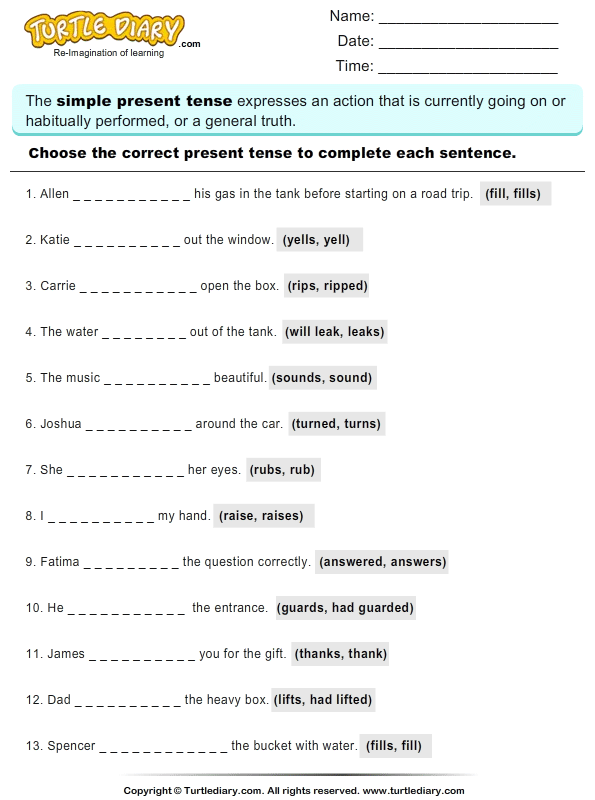 ☐ Listening   ☐ Speaking   ☐ Reading   ☐ Grammar  ☐ WritingTopic: Routines (present tense)Instructor:Soo Yeon LeeLevel:BeginnerStudents:5Length:30Materials:White board & board markerYoutube videoWorksheets Computer Aims:Students will predict the meaning of the present tense by watching Youtube videoStudents will know the form of the present tense by teacher’s explanation and substitution tableStudents will practice the present tense by answering concept checking questions and completing the worksheetsStudents will practice speaking and listening ability by sharing their daily routines.Language Skills:Reading : reading worksheets to answer questionsListening : listening teacher’s instructions, explanation, and classmates’ ideasSpeaking : drilling, practice activities, and sharing their daily routinesWriting : worksheet answers Language Systems:Phonology : drillingGrammar : use of present tenseFunction : describing routinesAssumptions:Students are childStudents know common sight wordsStudents have simple oral communication abilitiesAnticipated Errors and Solutions:Students may difficulty in understanding the meaning       -Teacher provides more examples       Students may have a hard time drilling        -Teacher gives the students more chances to practiceIf students need more time to finish their activity-Be flexible with the tine as giving student more time to finish their activity and cut off the time of post activityIf students finish their tasks earlier than anticipated-Give students more time on final activityReferences:https://www.youtube.com/watch/?v=zHWtWOIn3RYhttp://www.myenglishpages.com/site_php_files/grammar-lesson-simple-present.phphttps://www.turtlediary.com/worksheet/writing-present-tense-of-verb.htmland google’s images Lead-InLead-InLead-InLead-InMaterials: Youtube videoMaterials: Youtube videoMaterials: Youtube videoMaterials: Youtube videoTimeSet UpStudent ActivityTeacher Talk3Whole class Greeting Answer teacher’s questionsWatch a Youtube videoHi! Everyone~The weather is getting betterHow are you, guys?Did you have a good time on New Year’s Day?Ok, let’s start!I will show a Youtube video in 2 minutesWhen you watch the video, you have to think about what the video represents.CCQWhat should we think when the watch the video? (watch the video)PresentationPresentationPresentationPresentationMaterials: white board & board markers, realia, computerMaterials: white board & board markers, realia, computerMaterials: white board & board markers, realia, computerMaterials: white board & board markers, realia, computerTimeSet UpStudent ActivityTeacher Talk210Whole classAnswer the teacher’s questionsAnswer the teacher’s questionWatch the slidesAnswer about CCQRepeat after teacherRecallDid you enjoy the video?What do you think this video’s purpose?Thank you for your answers.This video is about the boy’s daily routines.Ok. Today lesson is about present tense.Let’s start!(prepare a toothbrush)(pretend to brush my teeth with the toothbrush)Everyone, what am I doing?(students answer the question)Yes, I am brushing my teeth, I brush my teeth every day!Now, I will tell my daily routines.(prepare Powerpoint)Slide#1~#10Show teacher’s daily routinesI do this activities everyday Let’s check again.Show last slide#10 ‘I go to sleep at 11p.m. in the evening’(write down the sentence on the board)It means I go to sleep at 11p.m. in the evening every day. I went to sleep at 11p.m. yesterday and I will go to sleep at 11p.m. tomorrow.CCQDid I go to sleep at 11p.m. yesterday?Do I plan to sleep at 11p.m. today?Will I go to sleep at 11p.m. tomorrow?Yes. The present tense used to describe routines.And In this case you can say ‘you go to sleep at 11p.m. in the evening and teacher goes to sleep at 11p.m. in the evening’(write down the sentence on the board)DrillingRepeat after me!In this Drilling, Third person singular’s verbs can be variableI will show you the picture.(Show picture)Now we will practice present tense.PracticePracticePracticePracticeMaterials: worksheet1, 2Materials: worksheet1, 2Materials: worksheet1, 2Materials: worksheet1, 2TimeSet UpStudent ActivityTeacher Talk23Whole classIndividually pairDo a worksheet’s activityDo a picture description’s activityControlled Practice Instruction)Do the worksheet questions. Choose the correct answer individually. I give you 2 minutes.CCQHow much time do you have?What do you do?(pass out the worksheet and run task)Ok. Let’s check the answer.Less-controlled practiceInstruction)Do the picture descriptions with using the subjects in the worksheet. We will do a pair activity. Both have to make the sentences with using present tense.I will give you 3 minutes.CCQHow much time do you have?What do you do?Ok. Let’s describe the pictures together!ProductionProductionProductionProductionMaterials: worksheetsMaterials: worksheetsMaterials: worksheetsMaterials: worksheetsTimeSet UpStudent ActivityTeacher Talk10pairDo a worksheetFree practicewe will do pair activities.You have to share your daily routine with your partner. You have to write 2~3 things about each time. I will distribute the papers.I will give you 5 minutes.(distribute the papers)CCQHow much time do you need?Did you do an activity with your partner?Teacher has the students describe his/her partner’s daily routine. (name, can you tell me your partner’s daily routine?)Thanks for your answering.Did you have fun today?Did you know present tense exactly?I hope you enjoyed today’s lesson.SOS ActivitySOS ActivitySOS ActivitySOS ActivityMaterials: worksheetsMaterials: worksheetsMaterials: worksheetsMaterials: worksheetsTimeSet UpStudent ActivityTeacher Talk3individuallyDo a worksheetInstruction)Choose the correct answers in each sentence. I will give you 5 minutesCCQHow much time do you have?What do you do?Ok. Times out. Let’s check the answers.